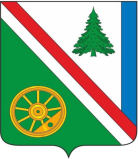 19.06.2023г. №488РОССИЙСКАЯ ФЕДЕРАЦИЯИРКУТСКАЯ ОБЛАСТЬБРАТСКИЙ РАЙОНВИХОРЕВСКОЕ МУНИЦИПАЛЬНОЕ ОБРАЗОВАНИЕАДМИНИСТРАЦИЯПОСТАНОВЛЕНИЕ  О ВНЕСЕНИИ ИЗМЕНЕНИЙ В ПОСТАНОВЛЕНИЕ ОТ 15.06.2023Г. №481 «О СОЗДАНИИ МЕЖВЕДОМСТВЕННОЙ РАБОЧЕЙ ГРУППЫ ПО ОБСЛЕДОВАНИЮ МЕСТ (ПЛОЩАДОК) НАКОПЛЕНИЯ ТВЕРДЫХ КОММУНАЛЬНЫХ          ОТХОДОВ (ТКО), РАСПОЛОЖЕННЫХ НА ТЕРРИТОРИИ ВИХОРЕВСКОГО ГОРОДСКОГО ПОСЕЛЕНИЯ,                       И ВЫРАБОТКЕ МЕР ПО ИСКЛЮЧЕНИЮ ИМЕЮЩИХСЯ НАРУШЕНИЙ И НЕДОСТАТКОВ»	Руководствуясь Федеральным законом от 06.10.2003г. №131-ФЗ «Об общих принципах организации местного самоуправления в Российской Федерации», Федеральным законом от 24.06.1998г. №89-ФЗ «Об отходах производства и потребления», постановлением Правительства РФ от 06.05.2011г. №354 «О предоставлении коммунальных услуг собственникам и пользователям помещений в многоквартирных домах и жилых домов», «Правилами обустройства мест (площадок) накопления твердых коммунальных отходов и ведения их реестра», утвержденными постановлением Правительства РФ от 31.08.2018г. №1039, Санитарными правилами и нормами СанПиН 2.1.3694-21 «Санитарно-эпидемиологические требования к содержанию территорий городских и сельских поселений, к водным объектам, питьевой воде и питьевому водоснабжению населения, атмосферному воздуху, почвам, жилым помещениям, эксплуатации производственных, общественных помещений, организации и проведению санитарно-противоэпидемических (профилактических) мероприятий», утвержденными постановлением Главного государственного санитарного врача РФ от 28.01.2021г. №3, Уставом Вихоревского муниципального образования, «Правилами благоустройства территории Вихоревского городского поселения», утвержденными решением Думы Вихоревского муниципального образования от 10.09.2021г. №179, с целью обеспечения санитарно-эпидемиологического благополучия населения Вихоревского городского поселения, администрация Вихоревского муниципального образованияПОСТАНОВЛЯЕТ:1. Внести изменения в постановление от 15.06.2023г. №481 «О создании межведомственной рабочей группы по обследованию мест (площадок) накопления твердых коммунальных отходов (ТКО), расположенных на территории Вихоревского городского поселения, и выработке мер по исключению имеющихся нарушений и недостатков» (далее – постановление):− пункт 2.1 приложения №1 к постановлению изложить в новой редакции: «Проведение обследования мест (площадок) накопления твердых коммунальных отходов (ТКО), расположенных на территории Вихоревского городского поселения, на предмет своевременного вывоза ТКО, осуществления действий по подбору оброненных (просыпавшихся и др.) отходов при погрузке ТКО и перемещению их в мусоровоз, уборку мест погрузки ТКО; на предмет соответствия требованиям, предусмотренным нормативно-правовым актам, указанным в п.1.2 настоящего положения, с учетом возможности подъезда спецтехники; для проведения анализа в потребности (отсутствии потребности) в установке дополнительных контейнеров для сбора ТКО».2. Настоящее постановление подлежит официальному опубликованию и размещению на официальном сайте администрации Вихоревского городского поселения.	3. Контроль за исполнением настоящего постановления оставляю за собой.Глава администрации Вихоревского городского поселения                                                     Н.Ю. Дружинин